Sign into D2L
Click on “My Tools” in the top navigation bar, then click on “Self Registration”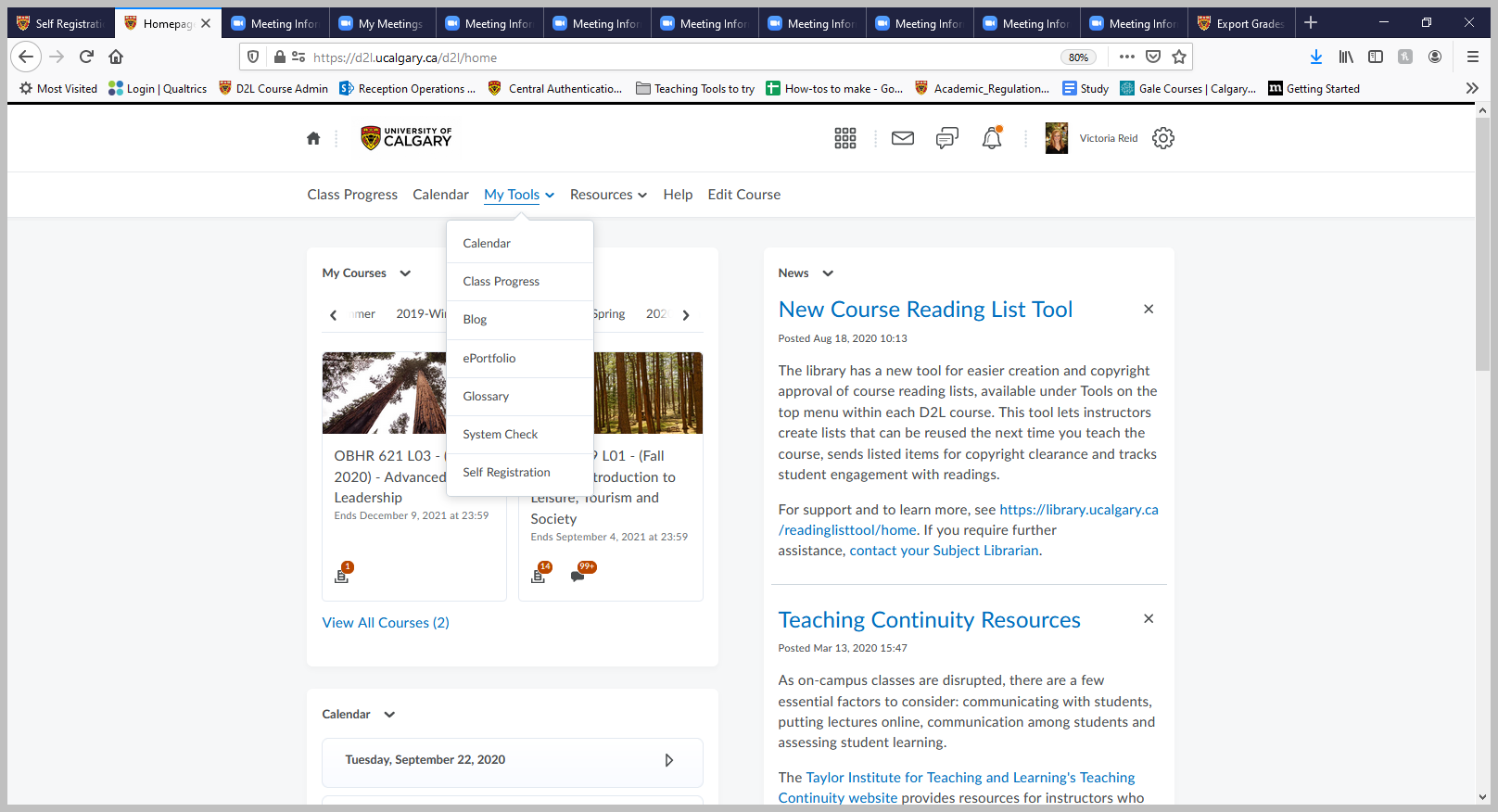 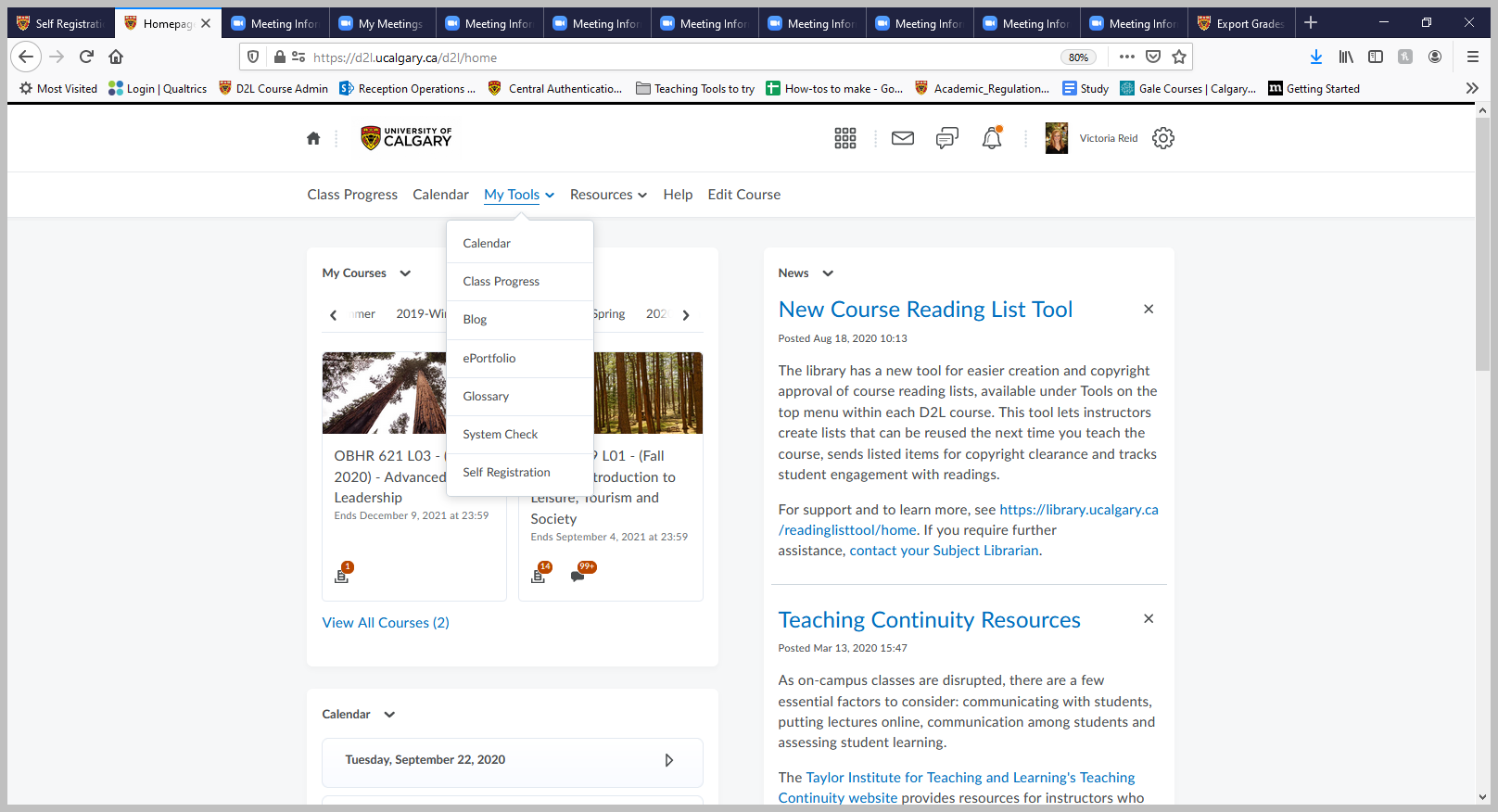 Scroll down and find “HSB Coop Applicants,” and click on it.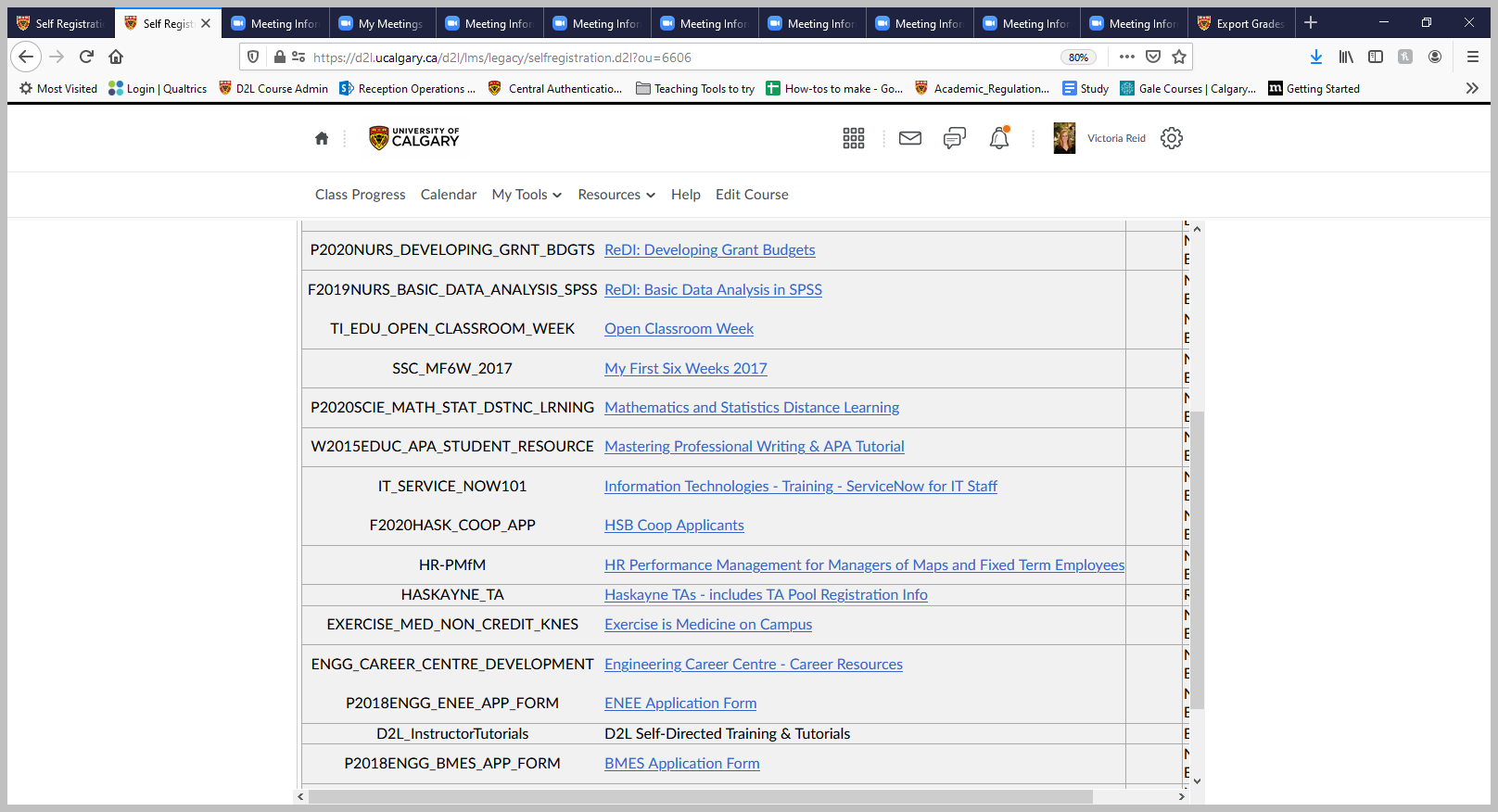 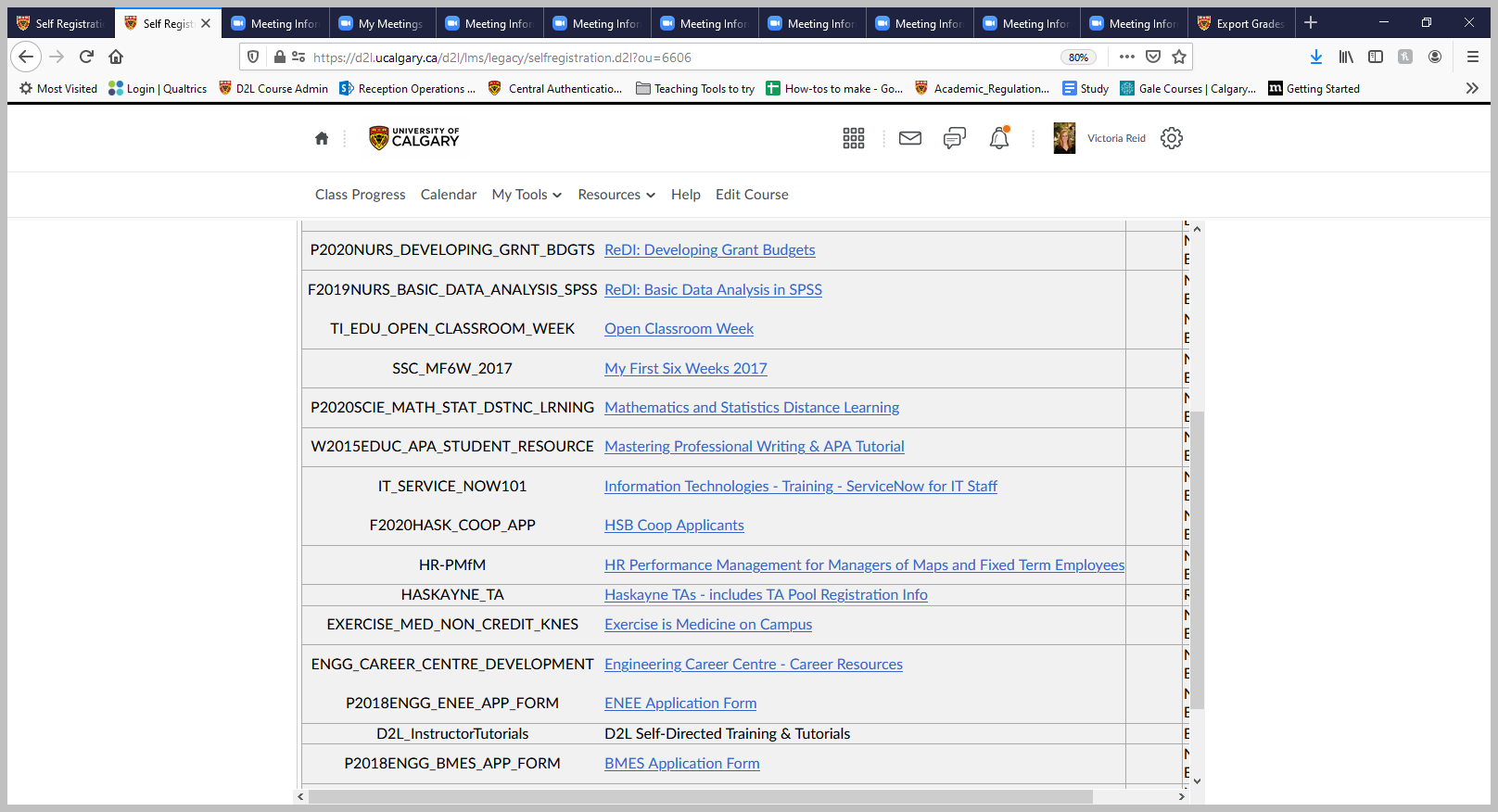 Click “Register.”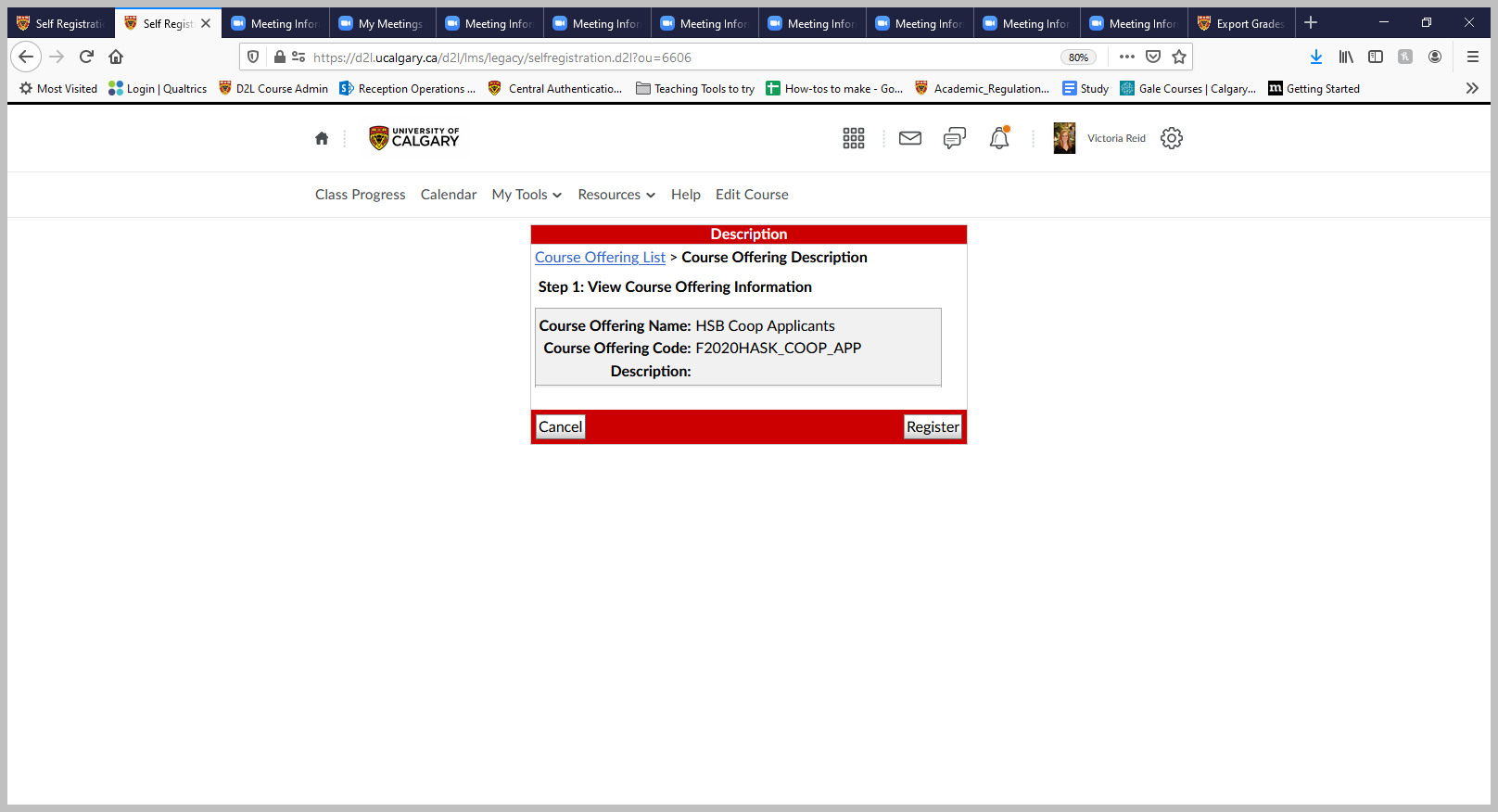 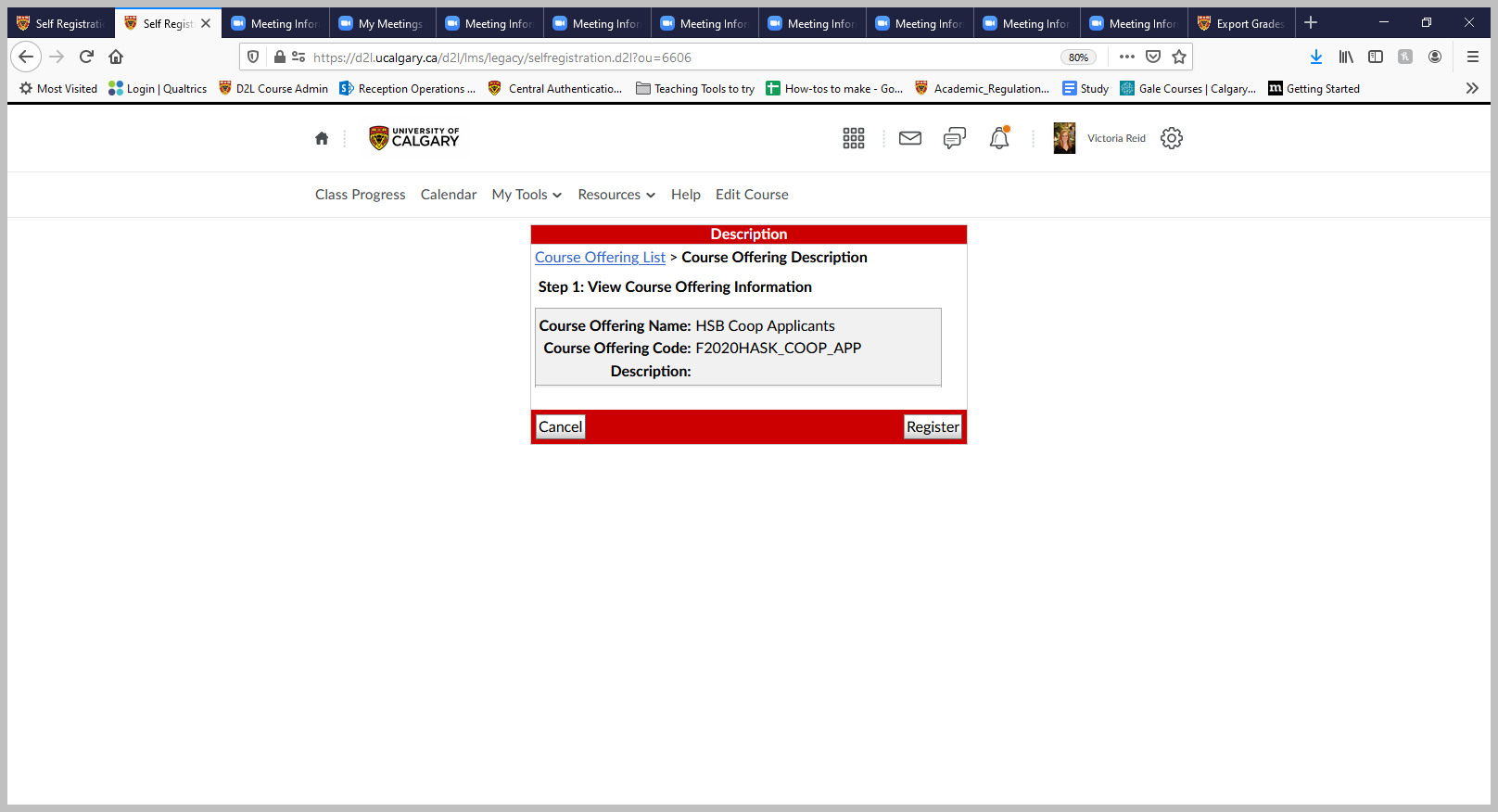 Click “Submit” on the next page.
Click “Finish” on the next page.
Click “Done” on the final page.
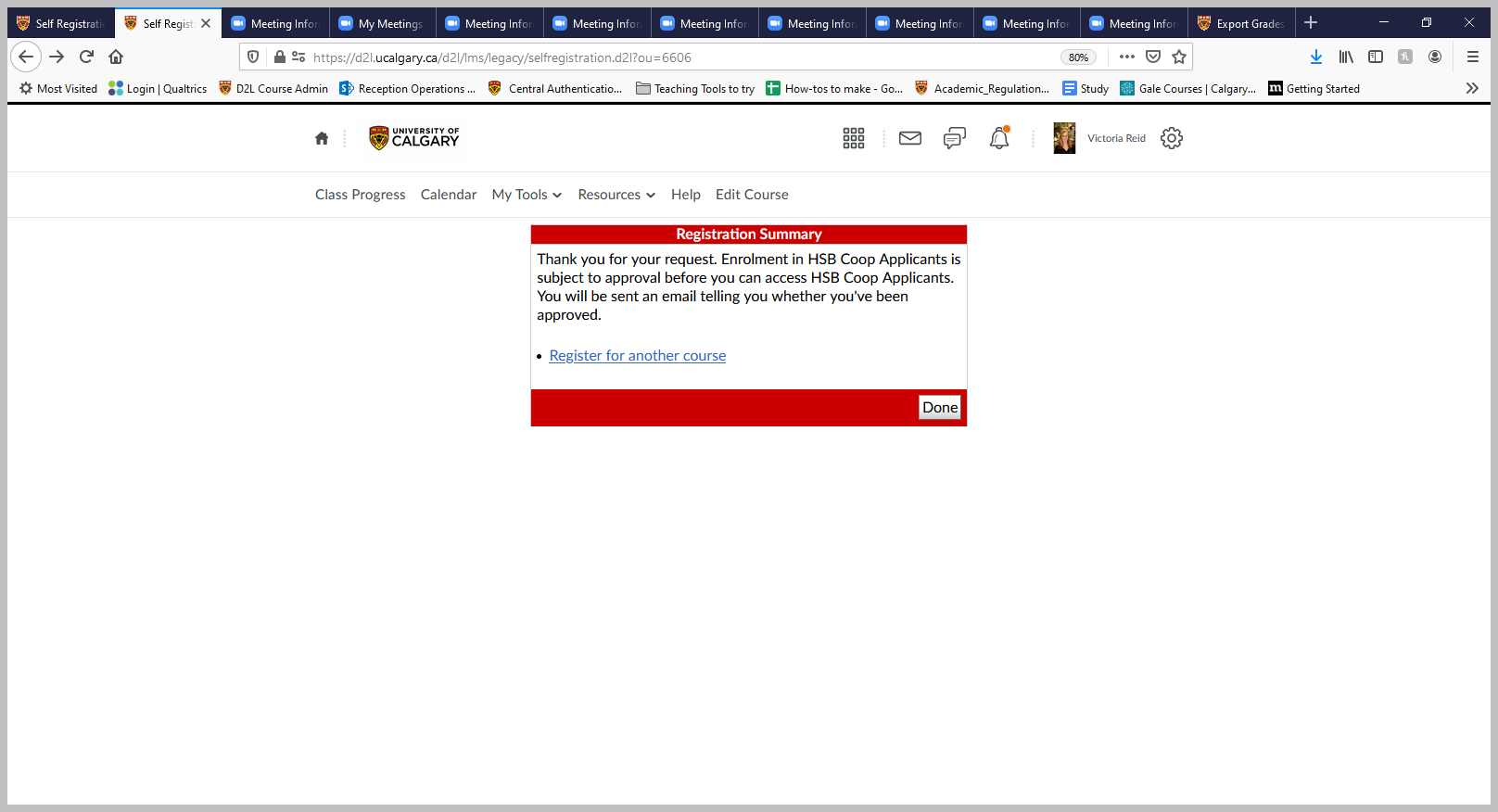 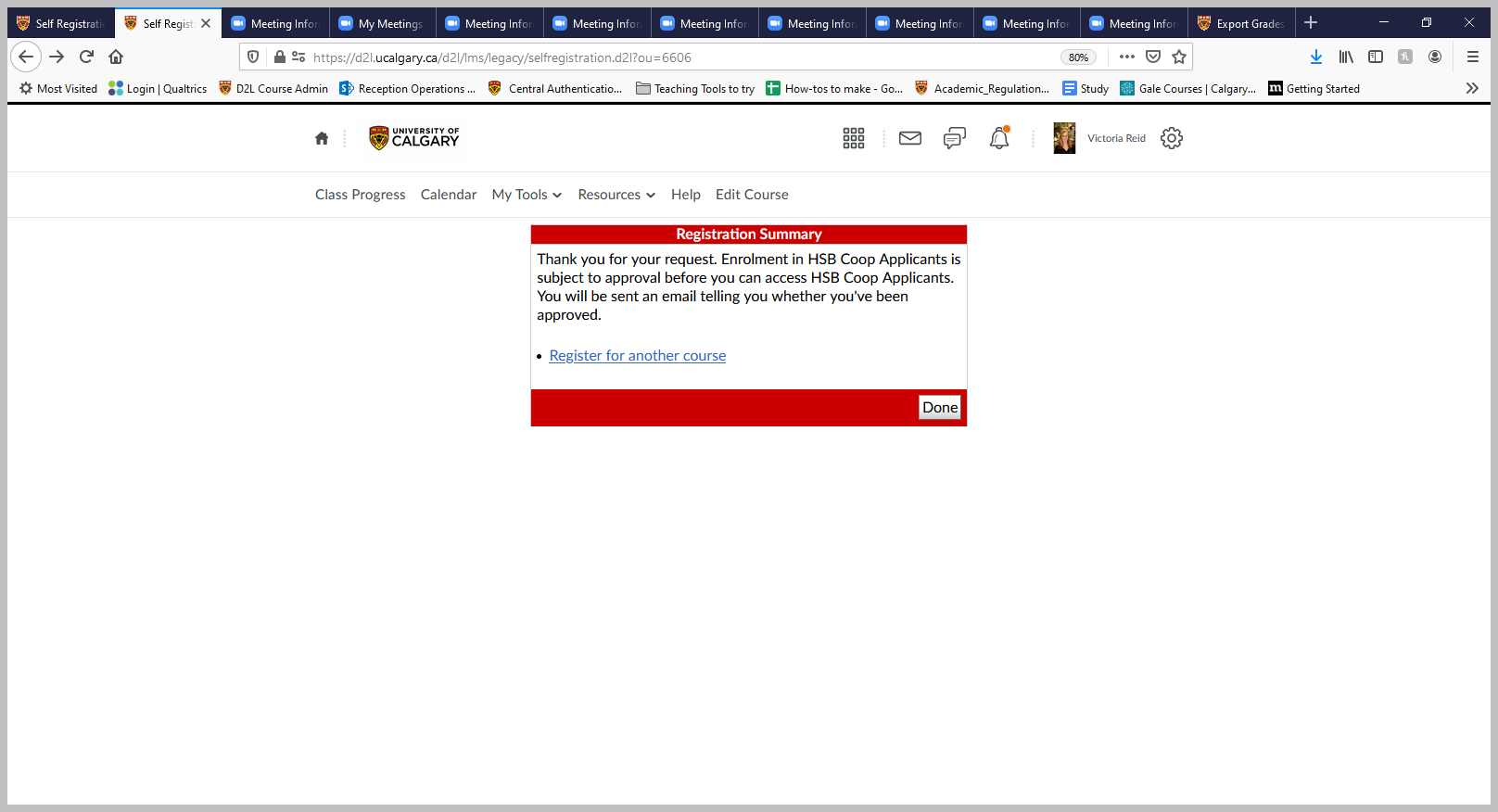 